Riunione con i genitori degli allievi di prima Gentili signore,Egregi signori,lunedì 18 ottobre 2021 alle ore 18.15nelle aula indicate all’alboavrà luogo un incontro dei docenti con i genitori degli allievi di prima media.Il docente di classe, con la collaborazione di un collega, vi proporrà una discussione legata in particolare ai rapporti tra la scuola e la famiglia.Quest'occasione permetterà di esplicitare e di condividere alcuni obiettivi ritenuti indispensabili per creare le basi per un lavoro costruttivo comune e per stabilire dei rapporti di fiducia.Durante la serata il direttore e una docente di sostegno passeranno nelle singole aule per un breve momento di scambio. In considerazione dell’attuale situazione sanitaria è permessa la presenza di un solo genitore per allievo. Inoltre vi sarà chiesto di seguire scrupolosamente le necessarie misure di protezione, in particolare il mantenimento delle distanze sociali, il porto della mascherina e la disinfezione delle mani all’entrata.Confidiamo nella vostra partecipazione e vi salutiamo con molta cordialità.	Per il Consiglio di direzione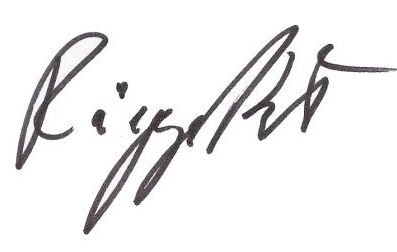 	prof. Robert Rüegger, direttoreScuola media di PregassonaVia Terzerina6963 Pregassonatelefono091 815 05 61fax091 815 05 69e-maildecs-sm.pregassona@edu.ti.chinternetwww.smpregassona.ti.chfunzionarioRobert Rüeggerincaricatodirettoretelefono091 815 05 65e-mailrobert.ruegger@edu.ti.chRepubblica e Cantone TicinoDipartimento dell'educazione, della cultura e dello sportScuola media di Pregassona6963 PregassonaAi signori genitoridegli allievi di PRIMA per il tramite degli allieviPregassona, 21 settembre 2021Vs. riferimentoNs. riferimentoRR